課題メモ題材　「進化」をテーマにした手描きのアニメーションをグループごとに共同制作し発表しよう。目標　アニメーション制作に関心をもち、動きの面白さや滑らかなつながりを追求する。（関心）　　　グループで協力しながら自由で発想豊かなストーリーを考案する。（工夫）　　　アニメーションの制作方法や意義、役割を理解する。（技能）　　　他のグループの作品のよさや楽しさを味わう。（鑑賞）条件　・B6サイズにモノクロペン描きで制作（スキャナーで連続読み込みして動画にします。）　　　・１人５０枚の静止画を作成する(１枚の静止画が0.1秒なので５０枚で５秒)　　　・グループで一つの作品になるようにつながり部分の絵をあらかじめ決めておき制作する。　　　・クラス全体で一つの作品になるよう、各作品のはじめと終わりは白紙にする。　　　・制作は８時間手順　①　グループ（４～５人）でストーリーを考案（既存の物語などをもとにしてもよい）　　　②　絵コンテを作成　　　③　分担を決定し、つながり部分の絵を決める　　　④　各自で絵を制作　　　　※　画像読み込み・動画変換は教員が行います。ポイント　・絵のクオリティよりも動きの面白さ　　　　　・なめらかな動き　　　　　・構図や視点の工夫〔絵コンテの例〕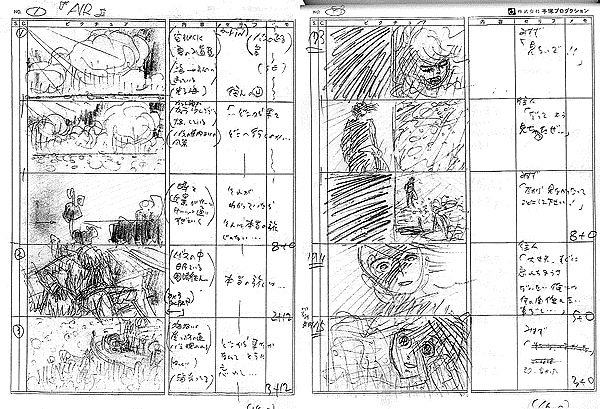 